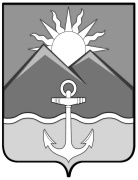 ДУМА ХАСАНСКОГО МУНИЦИПАЛЬНОГО ОКРУГАПРИМОРСКОГО КРАЯРЕШЕНИЕ пгт Славянка09.11.2022                                              				               		         № 22Рассмотрев инициативу главы Хасанского муниципального района о согласовании передачи недвижимого имущества, передаваемого безвозмездно из собственности Приморского края в муниципальную собственность Хасанского муниципального района, Нормативным правовым актом Думы Хасанского муниципального района от 01.11.2011             № 118-НПА «О порядке управления и распоряжения имуществом, находящимся в муниципальной собственности Хасанского муниципального района» 	Дума Хасанского муниципального округа Приморского краяРЕШИЛА:1. Согласовать передачу недвижимого имущества, передаваемого безвозмездно из собственности Приморского края в муниципальную собственность Хасанского муниципального района: здание – водонасосной станции, общей площадью 3,2 кв.м.,                     с кадастровым номером 25:20:370101:507, расположенное по адресу: Приморский край, Хасанский район, с. Витязь, ул. Морская, д. 33.2.  Настоящее решение вступает в силу со дня его принятия.Председатель Думы                                                                                                     Н.В. Карпова    О согласовании передачи недвижимого имущества, передаваемого безвозмездно из собственности Приморского края в муниципальную собственность Хасанского муниципального района